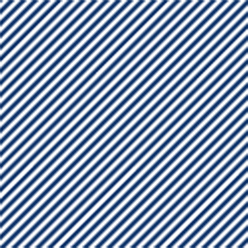 AnalysecertificaatAnalysecertificaatAnalysecertificaatProductDexamethason drank 0,1mg/mlZI-nummer16771834Artikelnummer97976695Charge231019-003Analyserapport231396Niet te gebruiken na10-2024Datum vrijgifte06-11-2023AnalyseSpecificatiesResultatenUiterlijkHeldere, nagenoeg kleurloze vloeistofAkkoordIdentiteitDexamethason (als fosfaat) (HPLC)Methylparabeen (HPLC)Edetaat (kleurreactie)AkkoordAkkoordAkkoordGehalteDexamethason (als fosfaat) (HPLC) 95 – 105 µg/mlMethylparabeen (HPLC) 1,35 – 1,65 mg/ml97 µg/ml1,50 mg/mlpH7,0 – 7,57,1